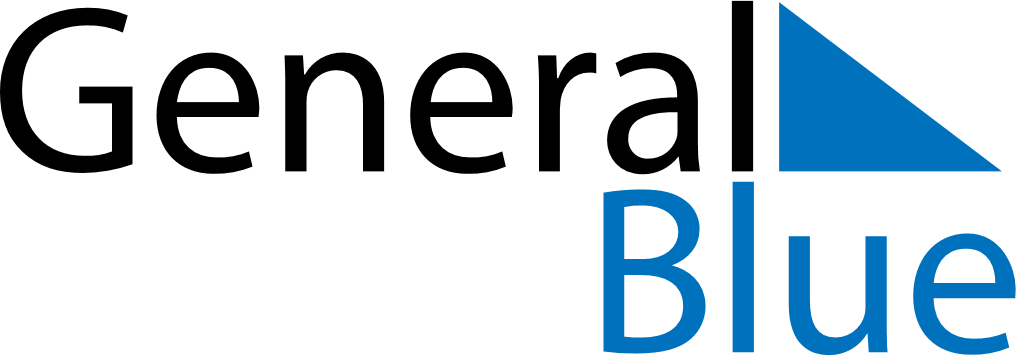 December 2029December 2029December 2029DenmarkDenmarkMondayTuesdayWednesdayThursdayFridaySaturdaySunday123456789101112131415161718192021222324252627282930Christmas EveChristmas DayBoxing Day31